Росатом принял участие в XII Российском международном энергетическом форумеВнедрение цифровых технологий призвано оптимизировать функционирование объектов ВИЭ и сделать прогнозы выработки более точными25 апреля в рамках XII Российского международного энергетического форума в Санкт-Петербурге состоялась дискуссия по теме «Применение цифровых решений для ВИЭ». В дискуссии приняли участие представители АО «Атомэнергопромсбыт» (входит в ветроэнергетический дивизион Росатома), НП «Совет рынка», Ассоциации развития возобновляемой энергетики и других организаций. Собравшиеся обсудили области применения цифровых решений для ВИЭ и поделились опытом внедрения и эксплуатации таких систем. Также эксперты отметили, что быстрое распространение возобновляемых источников энергии и рост их доли в энергетическом балансе стран создают новые вызовы для энергетических систем. «Цифровые решения помогают оптимизировать затраты на диспетчеризацию объектов ВИЭ, что особенно заметно при масштабировании проектов и вводе в эксплуатацию новых объектов. Дискуссия подтвердила, что цифровизация является одним из ключевых драйверов прогресса энергетической отрасли и обеспечения технологического суверенитета России», — отметила генеральный директор АО «Атомэнергопромсбыт» Наталья Майер.«В условиях ускоряющегося роста электропотребления и, как следствие, дозагрузки неэффективных тепловых энергомощностей энергосистема неминуемо столкнется с повышением углеродного следа электроэнергии, что в перспективе отрицательно отразится на российских экспортерах. Важно не допустить данного эффекта, а значит сделать максимальный акцент на развитие безуглеродной генерации во всех стратегических документах. Учитывая короткие сроки строительства, а также то, что ветровая и солнечная генерация уже в 2–3 раза дешевле тепловой генерации, возобновляемая энергетика должна стать одним из ключевых решений в борьбе с локальными дефицитами энергии. Все предпосылки для этого есть, осталось адаптировать концепцию отбора проектов к технологической нейтральности», — отметил директор Ассоциации развития возобновляемой энергетики Алексей Жихарев.Справка:Ветроэнергетический дивизион Росатома консолидирует усилия Госкорпорации в передовых сегментах и технологических платформах электроэнергетики. Дивизион был основан в сентябре 2017 года. В нем сосредоточено управление всеми компетенциями Росатома в ветроэнергетике — от проектирования и строительства до энергетического машиностроения и эксплуатации ветроэлектростанций. На сегодняшний день Росатом ввел в эксплуатацию свыше 1 ГВт ветроэнергетических мощностей. Всего до 2027 года Росатом введет в эксплуатацию ветроэлектростанции общей мощностью порядка 1,7 ГВт.Российский международный энергетический форум (РМЭФ) — это ежегодное конгрессно-выставочное мероприятие, собирающее лучших экспертов энергетической отрасли для обсуждения актуальных вопросов и трендов энергетики, сценариев развития отрасли и выработки решений для трансформации топливно-энергетического комплекса. Форум проходит в Санкт-Петербурге и включает в себя конгрессную, выставочную, деловую и культурную программы. РМЭФ берет свое начало с Международной специализированной выставки «Энергетика и электротехника», проводившейся с 1993 года.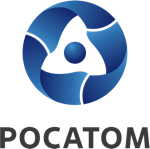 Медиацентр атомнойпромышленности
atommedia.onlineПресс-релиз26.04.24